Публичные слушанияСегодня 12 апреля 2023 года в зале заседаний Администрации Конышевского района состоялись публичные слушания  по проекту решения Представительного Собрания Конышевского района Курской области  «О внесении изменений  и дополнений в Устав муниципального района «Конышевский район» Курской области».Проект был опубликован в газете «Трибуна»  24 марта 2023 года на обсуждение граждан нашего района.      Участники слушаний одобрили проект решения и приняли   рекомендации  публичных слушаний  открытым голосованием по каждому пункту.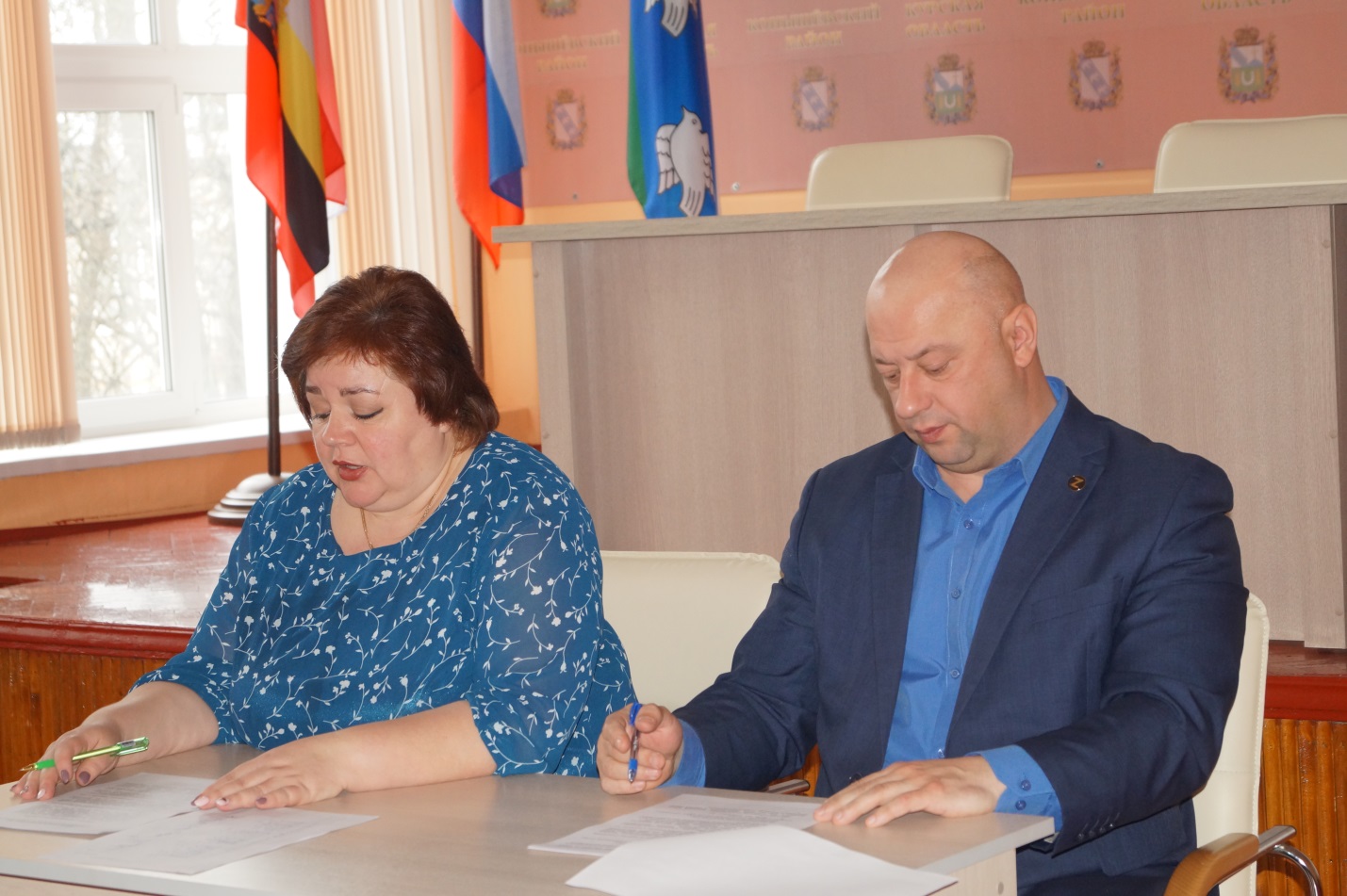 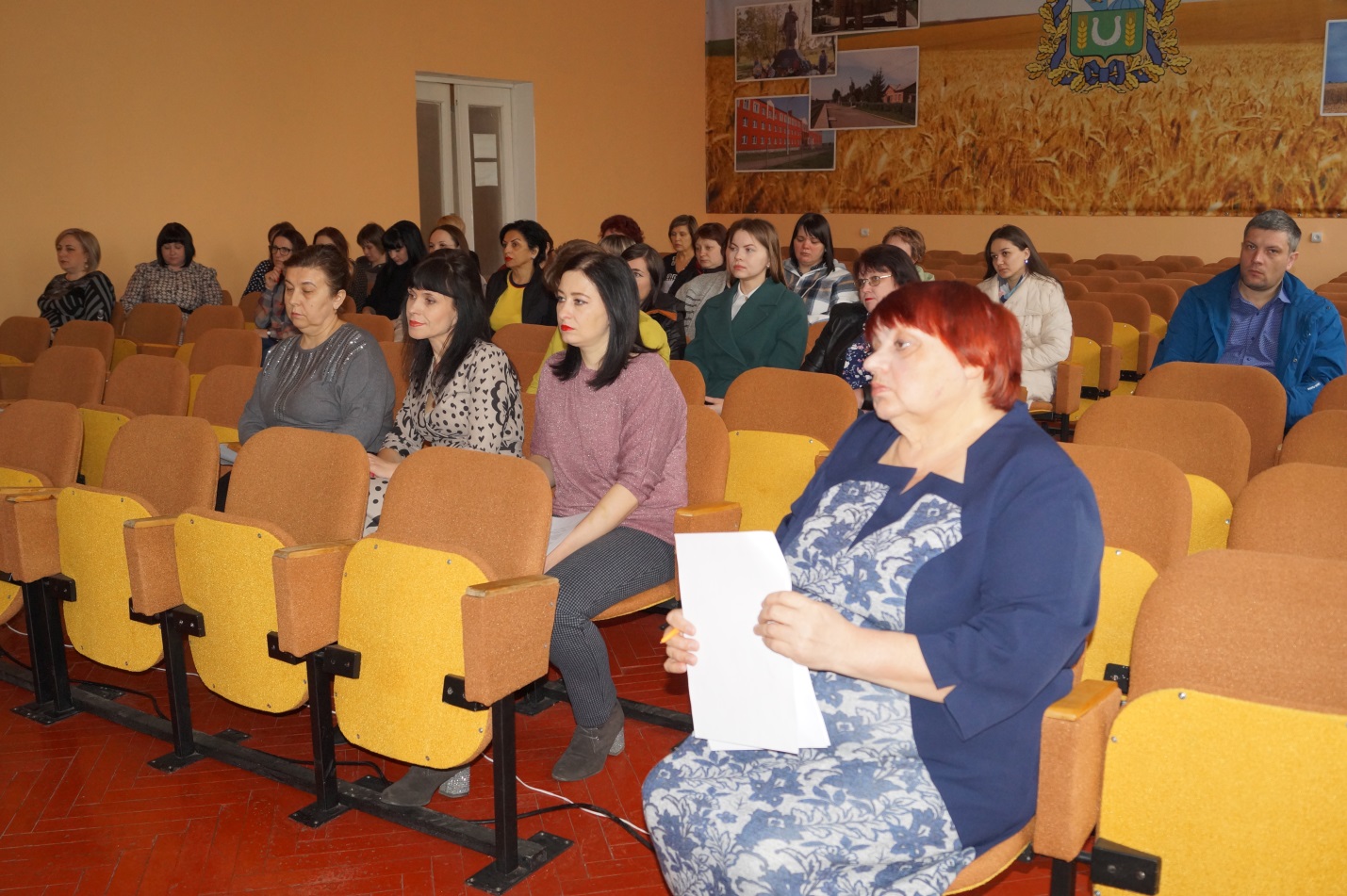 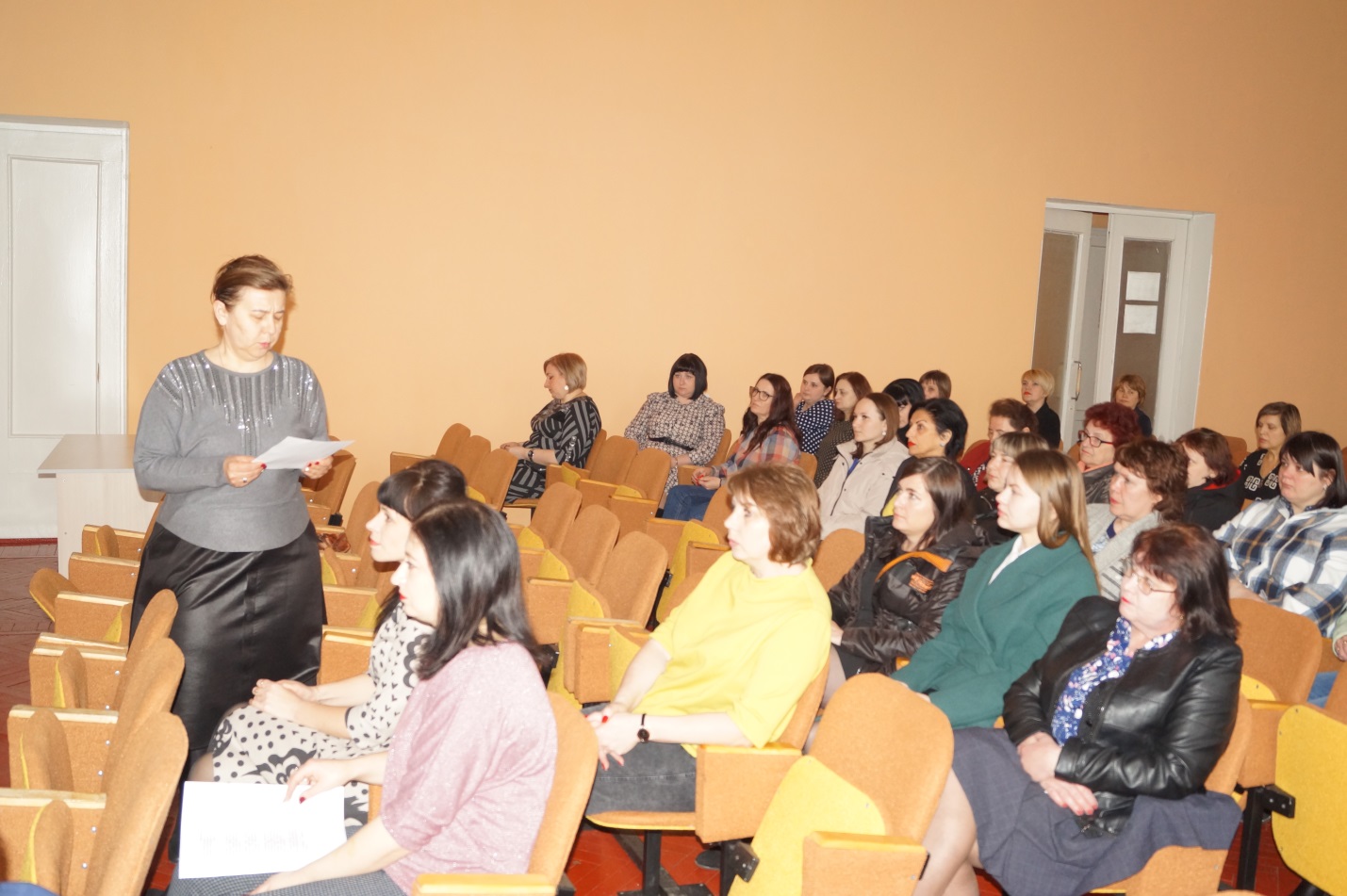 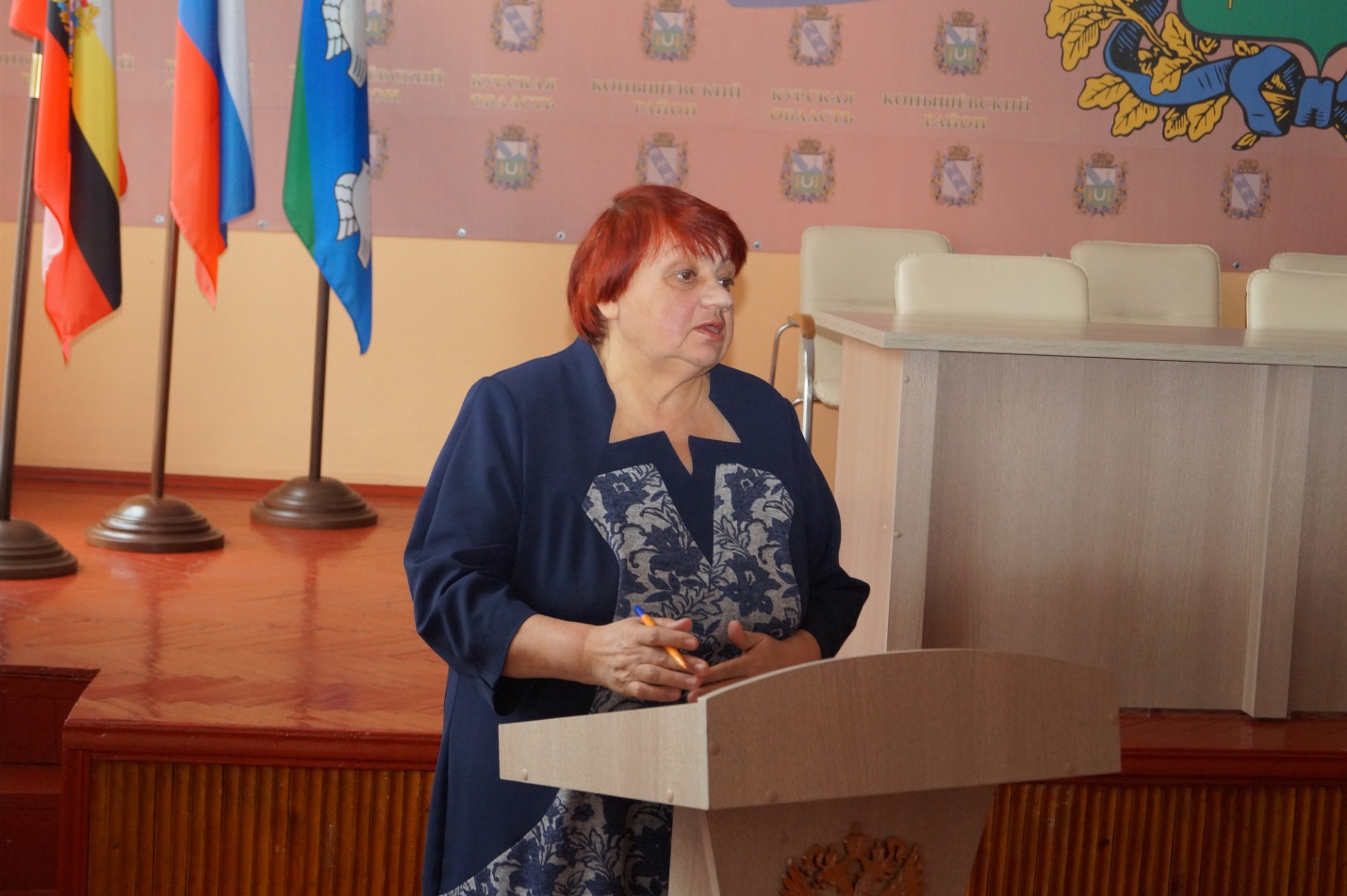 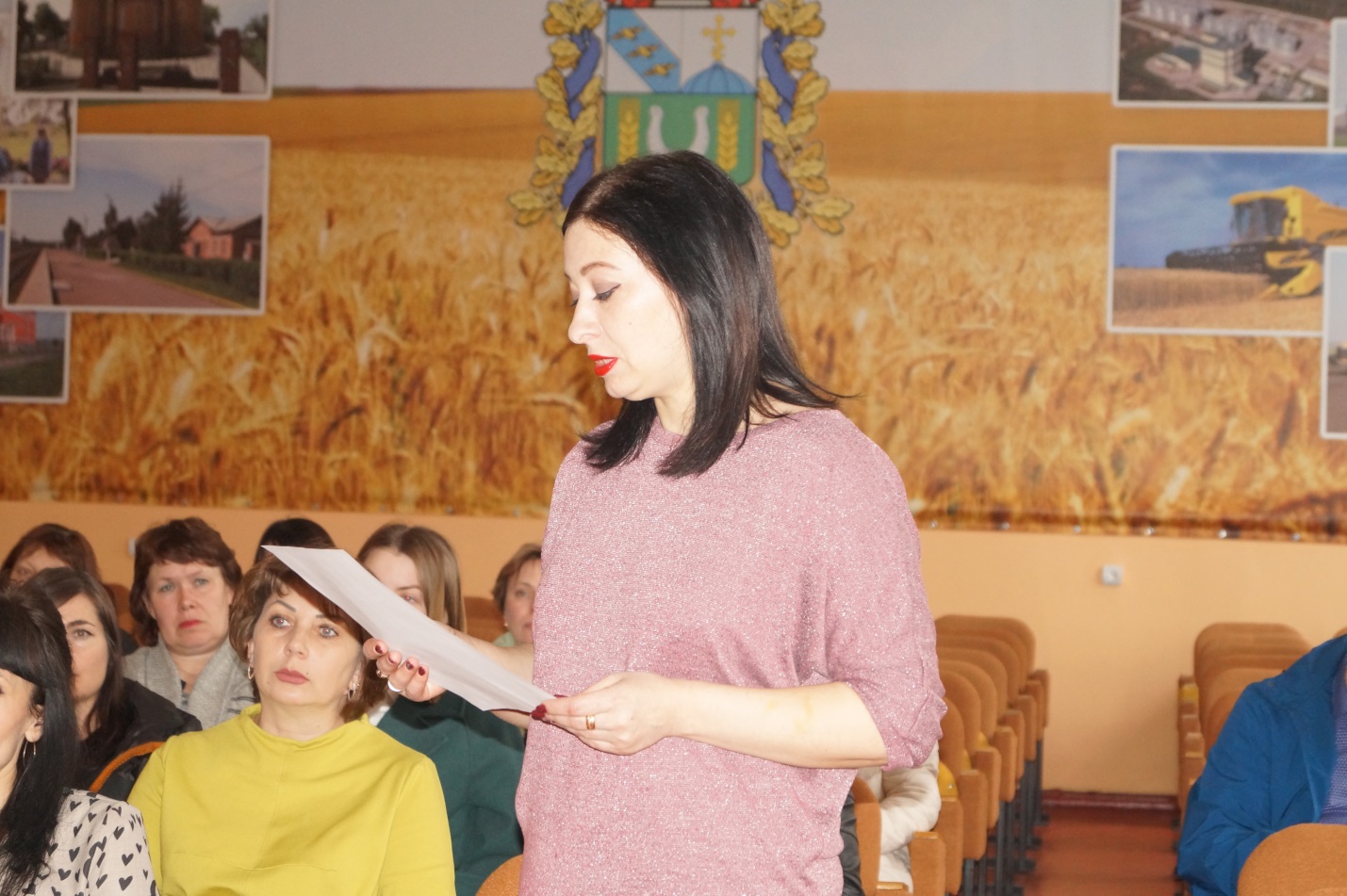 